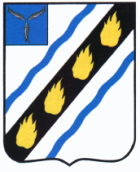 СОВЕТСКОЕ МУНИЦИПАЛЬНОЕ ОБРАЗОВАНИЕСОВЕТСКОГО МУНИЦИПАЛЬНОГО РАЙОНАСАРАТОВСКОЙ ОБЛАСТИСОВЕТ ДЕПУТАТОВчетвертого созываР Е Ш Е Н И Еот 30.03.2023 № 259   р.п. СоветскоеО внесении изменений в решение Совета депутатов Советского муниципального образования от 25.03.2016 № 139   	Руководствуясь Федеральным законом от 06.02.2023 № 12-ФЗ «О внесении изменений в отдельные законодательные акты Российской Федерации» и Уставом Советского муниципального образования Советского муниципального района Саратовской области, Совет депутатов Советского муниципального образования РЕШИЛ:	1. Внести в решение Совета депутатов Советского муниципального образования от 25.03.2016 № 139 «О порядке представления лицами, замещающими муниципальные должности в Советском муниципальном образовании сведений о доходах и расходах, проверки достоверности сведений о доходах и их полноты и соблюдения ограничений, запретов и обязанностей, установленных законодательством Российской Федерации и порядке размещения сведений о доходах, расходах в информационно-телекоммуникационной сети «Интернет»» (с изменениями от 19.06.2018 № 269, от 31.05.2022 № 216) следующие изменения:	- раздел 2 Приложения № 1 к решению дополнить пунктом 2.8. следующего содержания:«2.8. Депутат Совета депутатов Советского муниципального образования, осуществляющий свои полномочия без отрыва от основной деятельности, представляет указанные в пункте 2.2. раздела 2 сведения о доходах, об имуществе и обязательствах имущественного характера в течение четырех месяцев со дня избрания депутатом, передачи ему вакантного депутатского мандата. Депутат Совета депутатов Советского муниципального образования, осуществляющий свои полномочия без отрыва от основной деятельности, в случаях, предусмотренных частью 1 статьи 3 Федерального закона от 3 декабря 2012 года № 230-ФЗ «О контроле за соответствием расходов лиц, замещающих государственные должности, и иных лиц их доходам», представляет сведения о доходах, расходах, об имуществе и обязательствах имущественного характера в соответствии с законодательством Российской Федерации. В случае, если в течение отчетного периода сделки, предусмотренные частью 1 статьи 3 Федерального закона от 3 декабря 2012 года № 230-ФЗ «О контроле за соответствием расходов лиц, замещающих государственные должности, и иных лиц их доходам», общая сумма которых превышает общий доход данного лица и его супруги (супруга) за три последних года, предшествующих отчетному периоду, не совершались, депутат сообщает об этом в комиссию Советского муниципального образования по контролю за достоверностью сведений о доходах, об имуществе и обязательствах имущественного характера, представляемых депутатами Совета депутатов Советского муниципального образования, в порядке, установленном законом Саратовской области (в ред. Федерального закона от 06.02.2023 № 12-ФЗ).2.8.1. Если иное не установлено федеральным законом, граждане, претендующие на замещение муниципальной должности, и лица, замещающие муниципальные должности, представляют сведения о своих доходах, расходах, об имуществе и обязательствах имущественного характера, а также о доходах, расходах, об имуществе и обязательствах имущественного характера своих супруг (супругов) и несовершеннолетних детей Губернатору Саратовкой области в порядке, установленном законом Саратовской области. Лицо, замещающее муниципальную должность депутата Совета депутатов Советского муниципального образования и осуществляющее свои полномочия на непостоянной основе, представляет указанные сведения о доходах, об имуществе и обязательствах имущественного характера в течение четырех месяцев со дня избрания депутатом, передачи ему вакантного депутатского мандата. Лицо, замещающее муниципальную должность депутата Совета депутатов Советского муниципального образования и осуществляющее свои полномочия на непостоянной основе, в случаях, предусмотренных частью 1 статьи 3 Федерального закона от 3 декабря 2012 года № 230-ФЗ «О контроле за соответствием расходов лиц, замещающих государственные должности, и иных лиц их доходам», представляет сведения о доходах, расходах, об имуществе и обязательствах имущественного характера в соответствии с законодательством Российской Федерации. В случае, если в течение отчетного периода сделки, предусмотренные частью 1 статьи 3 Федерального закона от 3 декабря 2012 года № 230-ФЗ «О контроле за соответствием расходов лиц, замещающих государственные должности, и иных лиц их доходам», общая сумма которых превышает общий доход данного лица и его супруги (супруга) за три последних года, предшествующих отчетному периоду, не совершались, лицо, замещающее муниципальную должность депутата Совета депутатов Советского муниципального образования и осуществляющее свои полномочия на непостоянной основе, сообщает об этом губернатору Саратовской области в порядке, установленном законом Саратовской области. Обеспечение доступа к информации о представляемых лицами, замещающими муниципальные должности депутата Совета депутатов Советского муниципального образования, сведениях о доходах, расходах, об имуществе и обязательствах имущественного характера, к информации о представлении такими лицами заведомо недостоверных или неполных сведений о доходах, расходах, об имуществе и обязательствах имущественного характера осуществляется в соответствии с федеральными законами, указами Президента Российской Федерации. Обобщенная информация об исполнении (ненадлежащем исполнении) лицами, замещающими муниципальные должности депутата Совета депутатов Советского муниципального образования, обязанности представить сведения о доходах, расходах, об имуществе и обязательствах имущественного характера размещается на официальном  сайте Советского муниципального образования (при условии отсутствия в такой информации персональных данных, позволяющих идентифицировать соответствующее лицо, и данных, позволяющих индивидуализировать имущество, принадлежащее соответствующему лицу) в порядке, установленном законом Саратовской области. К лицам, замещающим муниципальные должности депутата Совета депутатов Советского муниципального образования, правила пункта 2 раздела 2 Приложения № 1 к решению не применяются.».	2. Настоящее решение вступает в силу после его официального опубликования.Глава Советскогомуниципального образования 					           С.Н. Новиков